QRAM – Soubory ke staženíKategorie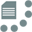 Publikace ( 6 Soubory ) Q-Ram v médiích ( 5 Soubory ) - archiv mediálních výstupůMetodické materiály ( 3 Soubory ) Oblasti vzdělávání ( 39 Soubory ) Oblastí vzdělávání se rozumí ucelený a vzájemně související úsek terciárního vzdělávání, v jehož rámci vznikají a uskutečňuji se konkrétní studijní programy.Prezentace ze vzdělávacích seminářů ( 8 Soubory ) - archiv prezentacíDokumentyŘadit dle : Název | Datum uveřejnění | Četnost stáhnutí [ Vzestupně ]Q-Ram - časová osa 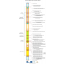 Časová osa uvádí důležité milníky v projektu Q-Ram. Jedná se především o jednání projektového týmu s odborníky, kteří se na projektu přímo či nepřímo podíleli, konference, semináře a současně také výstupy vznikající v průběhu projektu.Stáhnout Náhled Vlastnosti souboru Národní-deskriptory 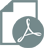 Odborné i široké veřejnosti jsou k dispozici Národní deskriptory, které popisují odborné znalosti, odborné dovednosti a obecné způsobilosti, které mají prokázat absolventi stanovených studijních programů v terciárním vzdělávání, aby získali odpovídající kvalifikaci.Národní deskriptory jsou součástí publikace Národní kvalifikační rámec terciárního vzdělávání 1. díl - Národní deskriptory, která je taktéž volně ke stažení.    Stáhnout Vlastnosti souboru Q-Ram - Nejčastější otázky a odpovědi 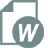 Zde naleznete nejčastější otázky a odpovědi týkající se projektu Národní kvalifikační rámec terciárního vzdělávání (Q-Ram).Stáhnout Vlastnosti souboru Návrh začlenění Národního kvalifikačního rámce terciárního vzdělávání do národního systému terciární První část studie analyzuje proces utváření, právní regulaci a implementaci, jakožto celkové pojetí kvalifikačních rámců  ve vybraných zemích, druhá pak navrhuje různé varianty ukotvení Národního kvalifikačního rámce v podmínkách ČR.Stáhnout Vlastnosti souboru Členové pracovních skupin projektu Q-RAM Projekt Q-RAM je od svého zahájení jedinečný mj. i počtem expertů, kteří jsou do něj zapojeni. V současné chvíli funguje v rámci projektu celkem devět pracovních skupin. V přiloženém souboru naleznete, kteří odborníci jsou členy jednotlivých týmů.Stáhnout Vlastnosti souboru Srovnávací analýza národních deskriptorů s deskriptory vybraných evropských kvalifikačních rámců Studie popisuje a analyzuje deskriptory národních kvalifikačních rámců ve vybraných zemích a následně srovnává  český Národní kvalifikační rámec terciárního vzdělávání s kvalifikačními rámci jiných zemí a evropskými kvalifikačními rámci QF EHEA a EQF-LLL.Stáhnout Vlastnosti souboru Anotace projektu NKR TV (Q-Ram) Zde naleznete stručnou anotaci projektu Národní kvalifikační rámec terciárního vzdělávání.National Qualifications Framework for Tericary Education: Part 1 NATIONAL DESCRIPTORS The main objective of this publication is to present the emerging qualifications framework for tertiary education in the Czech Republic (hereinafter as "Czech Qualifications Framework"). The aim of introducing qualifications frameworks is to improve structure and hence permeability of educational systems in both the national and international context. Qualifications frameworks focus on learning outcomes, that is, on the actual knowledge, skills and general competencies of graduates, unlike traditional descriptions of educational systems, based on listing formal indicators, such as the length of study or compulsory courses.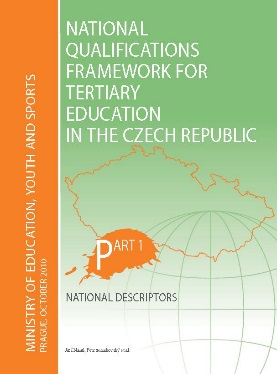 Stáhnout Vlastnosti souboru National Qualifications Framework for Tericary Education: Part 2 SUBJECT AREAS The publication contains a description of the education system in the Czech Qualifications Framework, and is thus directly linked to the volume devoted to the general background of creating the qualifications framework and to the presentation of the so-called national descriptors. The introductory section presents the general concept of education in the Czech Qualifications Framework, briefly describes the procedure for creating the education system, and indicates the possibilities of its further use. The second and significantly more extensive section is devoted to the characteristics of individual subject areas, as prepared by field-specific work groups in cooperation with a select project team.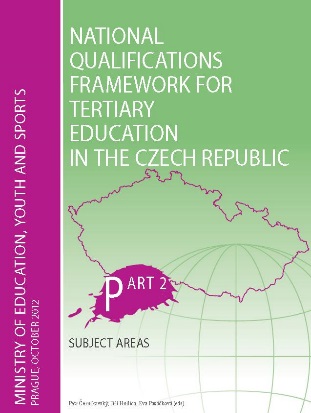 Stáhnout Vlastnosti souboru National Qualifications Framework for Tericary Education: Part 3 EXPERIENCE AND RECOMMENDATIONS This document was compiled in cooperation with the entire Q-RAM research team: the "Experience of Educational Institutions" section summarizes the experience of expert teams of university and college teachers. Based on the experience, the Q-RAM expert team formulated three sections of "Recommendations," which were subsequently revised and amended based on the comments of teachers from schools involved in the Q-RAM project and of defence experts from the Accreditation Commission, the Czech Rectors Conference, the Council of Higher Education Institutions and its Student Chamber, the Academy of Sciences of the Czech Republic, the Czech Chamber of Commerce, the Confederation of Industry and the National Institution of Technical and Vocational Education.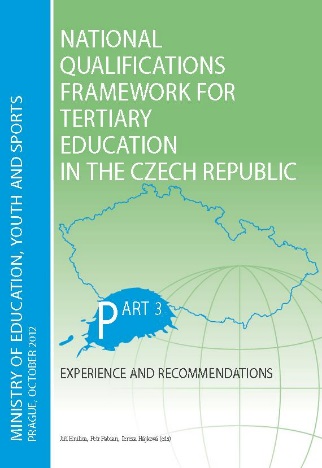 Stáhnout Vlastnosti souboru 3/ díl publikace Národní kvalifikační rámec TV | Zkušenosti a doporučení Třetí díl publikace projektu Národní kvalifikační rámec terciárního vzdělávání (NKR TV) se v části „Zkušenosti škol" věnuje zkušenostem expertních týmů z vysokých a vyšších odborných škol, které se podíleli na tvorbě NKR TV. Na jejich základě pak odborný tým Q-RAM zformuloval tři části „Doporučení", které jsou taktéž součástí publikace.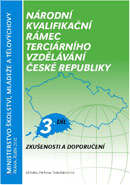 Stáhnout Vlastnosti souboru 2/ díl publikace Národní kvalifikační rámec TV | Oblasti vzdělávání Předkládaný text je v pořadí druhým publikačním výstupem projektu Národní kvalifikační rámec terciárního vzdělávání (Q-RAM). Publikace obsahuje charakteristiku soustavy oblastí vzdělávání v českém kvalifikačním rámci a přímo tak navazuje na svazek věnovaný obecným východiskům tvorby kvalifikačního rámce a představení tzv. národních deskriptorů.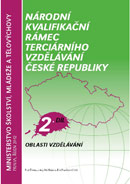 Stáhnout Vlastnosti souboru 1/ díl publikace Národní kvalifikační rámec TV | Národní deskriptory Odborné i široké veřejnosti je nyní k dispozici aktualizovaná verze publikace Národní deskriptory. Jejím důležitým cílem je představit vznikající kvalifikační rámec terciárního vzdělávání v České republice (jinak též nazývaný „český kvalifikační rámec").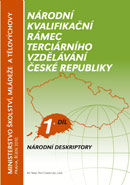 Stáhnout Vlastnosti souboru Nevíte, co studovat, inspirujte se Q-Ram Dne 11. května 2012 vyšel v Lidových novinách článek redaktorky Radky Kvačkové věnující se projektu Q-Ram, který vznikl na základě rozhovoru s Petrem Kolářem, hlavním odborných garantem projektu Q-Ram. Stáhnout Vlastnosti souboru Džungli 9000 studijních oborů vystřídá Q-Ram Dne 2.12. 2009 vyšel v Právu rozhovor redaktora Petra Kotka s Petrem Kolářem, hlavním odborným garantem projektu Q-Ram.Stáhnout Vlastnosti souboru V bludišti oborů se vyzná málokdo Dne 20.10. 2009 vyšel v Lidových novinách rozhovor redaktorky Radky Kvačkové s Petrem Kolářem, hlavním odborným garantem projektu Q-Ram.Stáhnout Vlastnosti souboru Projekt Q-Ram v Učitelských novinách II. Přečtěte si článek v Učitelských novinách, který reaguje na zahájení projektu Q-Ram a odbornou projektovou konferenci v říjnu 2009.Stáhnout Vlastnosti souboru Projekt Q-Ram v Učitelských novinách I. Přečtěte si v Učitelských novinách zprávu o projektu Q-Ram, která vyšla v reakci na úvodní odbornou konferenci projektu v říjnu 2009.Stáhnout Vlastnosti souboru HLAVNÍ MENUArchivO projektuSoubory ke staženíKontaktDalší projektyÚvod Soubory ke stažení QRAM – Soubory ke stažení Metodické materiály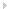 Metodické materiályDokumentyŘadit dle : Název | Datum uveřejnění | Četnost stáhnutí [ Vzestupně ]Doporučení pro vzdělávací politiku: jak zavést, podpořit a využít kvalifikační rámec Stáhnout Vlastnosti souboru Doporučení pro vyučující: jak psát výstupy z učení pro obory a předměty Tato metodika představuje pomoc těm, kteří budou psát výstupy z učení na úrovni oborů a jejich předmětů. V první části vysvětlujeme, že výstupy z učení zaznamenávají znalosti a dovednosti, které si studenti osvojují. Ve druhé části podrobněji uvádíme, jak od sebe rozlišovat oborové znalosti a dovednosti (a obecné způsobilosti). Ve třetí části si ukážeme, jak pomocí výstupů z učení zachytit postupnou gradaci znalostí a dovedností studentů v průběhu studia. Čtvrtá část je věnována vztahu mezi výstupy z učení studijního oboru a jeho jednotlivých předmětů.Stáhnout Vlastnosti souboru Doporučení pro vedení škol: instituce terciráního vzdělávání a implementace NKR (požadavky, zobecnění zkušeností implementace)Stáhnout Vlastnosti souboru HLAVNÍ MENUArchivO projektuSoubory ke staženíKontaktDalší projektyÚvod Soubory ke stažení QRAM – Soubory ke stažení Oblasti vzděláváníOblasti vzděláváníOblastí vzdělávání se rozumí ucelený a vzájemně související úsek terciárního vzdělávání, v jehož rámci vznikají a uskutečňuji se konkrétní studijní programy.DokumentyŘadit dle : Název | Datum uveřejnění | Četnost stáhnutí [ Vzestupně ]OV | Antropologie OV AntropologieStáhnout Vlastnosti souboru OV | Architektura OV ArchitekturaStáhnout Vlastnosti souboru OV | Bezpečnostní obory OV Bezpečnostní oboryStáhnout Vlastnosti souboru OV | Biologie a ekologie OV Biologie a ekologieStáhnout Vlastnosti souboru OV | Dopravní a přepravní služby OV Dopravní a přepravní službyStáhnout Vlastnosti souboru OV | Ekonomické obory OV Ekonomické oboryStáhnout Vlastnosti souboru OV | Elektrotechnika OV ElektrotechnikaStáhnout Vlastnosti souboru OV | Energetika OV EnergetikaStáhnout Vlastnosti souboru OV | Farmacie OV FarmacieStáhnout Vlastnosti souboru OV | Filologie OV FilologieStáhnout Vlastnosti souboru OV | Filozofické vědy a religionistika OV Filozofické vědy a religionistikaStáhnout Vlastnosti souboru OV | Fyzika OV FyzikaStáhnout Vlastnosti souboru OV | Historické vědy Historické vědyStáhnout Vlastnosti souboru OV | Chemie OV ChemieStáhnout Vlastnosti souboru OV | Informační technologie a kybernetika OV Informační technologie a kybernetikaStáhnout Vlastnosti souboru OV | Informatika OV InformatikaStáhnout Vlastnosti souboru OV | Lesnictví OV LesnictvíStáhnout Vlastnosti souboru OV | Matematika a statistika OV Matematika a statistikaStáhnout Vlastnosti souboru OV | Mediální studia OV Mediální studiaStáhnout Vlastnosti souboru OV | Neučitelská pedagogika OV Neučitelská pedagogikaStáhnout Vlastnosti souboru OV | Politické vědy OV Politické vědyStáhnout Vlastnosti souboru OV | Potravinářství OV PotravinářstvíStáhnout Vlastnosti souboru OV | Právo OV PrávoStáhnout Vlastnosti souboru OV | Psychologie OV psychologieStáhnout Vlastnosti souboru OV | Sociální práce OV Sociální práceStáhnout Vlastnosti souboru OV | Sociologie OV SociologieStáhnout Vlastnosti souboru OV | Stavebnictví OV StavebnictvíStáhnout Vlastnosti souboru OV | Strojírenství a materiály OV Strojírenství a materiályStáhnout Vlastnosti souboru OV | Teologie OV TeologieStáhnout Vlastnosti souboru OV | Tělesná výchova a sport, Kinantropoligie OV Tělesná výchova a sport, KinantropologieStáhnout Vlastnosti souboru Řadit dle : Název | Datum uveřejnění | Četnost stáhnutí [ Vzestupně ]OV | Těžba a zpracování nerostných surovin OV Těžba a zpracování nerorstných surovinStáhnout Vlastnosti souboru OV | Učitelství OV UčitelstvíStáhnout Vlastnosti souboru OV | Umění a vědy o umění OV Umění a vědy o uměníStáhnout Vlastnosti souboru OV | Vedy o Zemi OV Vědy o ZemiStáhnout Vlastnosti souboru OV | Veterinární lékařství, veterinární hygiena OV Veterinární lékařství, veterinární hygienaStáhnout Vlastnosti souboru OV | Všeobecné lékařství a stomatologie Všeobecné lékařství a stomatologieStáhnout Vlastnosti souboru OV | Zdravotnické obory OV Zdravotnické oboryStáhnout Vlastnosti souboru OV | Zemědělství OV zemědělstvíStáhnout Vlastnosti souboru OV | Zpracovatelský průmysl OV Zpracovatelský průmyslStáhnout Vlastnosti souboru Datum uveřejnění:04/25/2012Velikost souboru:292.72 kBDatum uveřejnění:04/25/2012Velikost souboru:497.59 kBDatum uveřejnění:05/02/2011Velikost souboru:51.5 kBDatum uveřejnění:02/28/2011Velikost souboru:2.94 MBDatum uveřejnění:09/11/2010Velikost souboru:148.41 kBDatum uveřejnění:08/25/2010Velikost souboru:833.43 kBDatum uveřejnění:03/24/2010Velikost souboru:141.5 kBDatum uveřejnění:01/15/2013Velikost souboru:1.55 MBDatum uveřejnění:01/15/2013Velikost souboru:3.83 MBDatum uveřejnění:01/15/2013Velikost souboru:1.34 MBDatum uveřejnění:10/20/2012Velikost souboru:1.49 MBDatum uveřejnění:10/20/2012Velikost souboru:4.22 MBDatum uveřejnění:10/20/2012Velikost souboru:1.75 MBDatum uveřejnění:05/11/2012Velikost souboru:42.5 kBDatum uveřejnění:04/02/2010Velikost souboru:41.5 kBDatum uveřejnění:04/01/2010Velikost souboru:40.5 kBDatum uveřejnění:03/31/2010Velikost souboru:1.34 MBDatum uveřejnění:03/30/2010Velikost souboru:1.27 MBDatum uveřejnění:09/11/2012Velikost souboru:264.5 kBDatum uveřejnění:09/11/2012Velikost souboru:285.5 kBDatum uveřejnění:09/11/2012Velikost souboru:227 kBDatum uveřejnění:04/20/2012Velikost souboru:217.74 kBDatum uveřejnění:04/20/2012Velikost souboru:312.34 kBDatum uveřejnění:04/20/2012Velikost souboru:370.69 kBDatum uveřejnění:04/20/2012Velikost souboru:221.19 kBDatum uveřejnění:04/20/2012Velikost souboru:293.51 kBDatum uveřejnění:04/20/2012Velikost souboru:292.93 kBDatum uveřejnění:04/20/2012Velikost souboru:243.13 kBDatum uveřejnění:04/20/2012Velikost souboru:246.68 kBDatum uveřejnění:04/20/2012Velikost souboru:261.35 kBDatum uveřejnění:04/20/2012Velikost souboru:250.97 kBDatum uveřejnění:04/20/2012Velikost souboru:203.51 kBDatum uveřejnění:04/20/2012Velikost souboru:241.76 kBDatum uveřejnění:04/20/2012Velikost souboru:239.43 kBDatum uveřejnění:04/20/2012Velikost souboru:211.55 kBDatum uveřejnění:04/20/2012Velikost souboru:247.02 kBDatum uveřejnění:04/19/2012Velikost souboru:226.97 kBDatum uveřejnění:04/19/2012Velikost souboru:439.13 kBDatum uveřejnění:04/19/2012Velikost souboru:229.1 kBDatum uveřejnění:04/19/2012Velikost souboru:283.46 kBDatum uveřejnění:04/19/2012Velikost souboru:345.15 kBDatum uveřejnění:04/19/2012Velikost souboru:232.46 kBDatum uveřejnění:04/19/2012Velikost souboru:210.67 kBDatum uveřejnění:04/19/2012Velikost souboru:244.03 kBDatum uveřejnění:04/19/2012Velikost souboru:294.95 kBDatum uveřejnění:04/19/2012Velikost souboru:275.98 kBDatum uveřejnění:04/19/2012Velikost souboru:251.3 kBDatum uveřejnění:04/19/2012Velikost souboru:234.8 kBDatum uveřejnění:04/19/2012Velikost souboru:316.46 kBDatum uveřejnění:04/19/2012Velikost souboru:199.84 kBDatum uveřejnění:04/19/2012Velikost souboru:349.41 kBDatum uveřejnění:04/19/2012Velikost souboru:236.03 kBDatum uveřejnění:04/19/2012Velikost souboru:273.58 kBDatum uveřejnění:04/19/2012Velikost souboru:222.12 kBDatum uveřejnění:04/19/2012Velikost souboru:207.96 kBDatum uveřejnění:04/19/2012Velikost souboru:252.25 kBDatum uveřejnění:04/19/2012Velikost souboru:283.07 kBDatum uveřejnění:04/19/2012Velikost souboru:258.07 kBDatum uveřejnění:04/19/2012Velikost souboru:256.86 kBDatum uveřejnění:04/19/2012Velikost souboru:230.77 kB